Evaluating Arguments as an IndividualAnswer the following questions: Which argument, Argument #1 or Argument #2, is the strongest?              Why?Question:  Why do you think penguins are able to survive in their natural environment?Answer Yes or No in each columnAnswer Yes or No in each columnAnswer Yes or No in each columnAnswer Yes or No in each columnAnswer Yes or No in each columnAnswer Yes or No in each columnAnswer Yes or No in each columnAnswer Yes or No in each columnAnswer Yes or No in each columnAnswer Yes or No in each columnAnswer Yes or No in each columnAnswer Yes or No in each columnAnswer Yes or No in each columnPenguin Argument #1: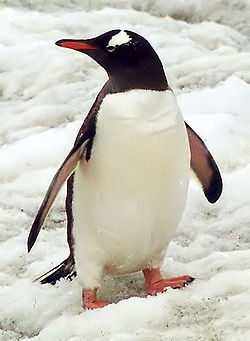 They live in the Antarctic because they like to live where it is cold.   Penguins always live somewhere that has lots of snow and ice and water.   They would not be able to live someplace that was warm and did not have any snow.  For example, they could not live in Hawaii because it is too warm there.  The Antarctic has lots of snow and ice and water, which is why they are able to live there.  Does Claim answer THE question asked?Does Claim explain the cause and effect of an event (e.g.__because___)?Is this Claim a complete sentence?  Does Evidence include TREND or pattern over multiple trials, samples, or observations, without inferences? (e.g. mean, median, frequency, Range)Are multiple trials, tests or observations reported and analyzed ? (RELIABILITY)Is the Evidence ACCURATE and/or APPROPRIATE for the data and question given?Is the Evidence ACCURATE and/or APPROPRIATE for the data and question given?Is there more than one piece of appropriate Evidence? (ENOUGH evidence) Includes appropriate science vocabulary?Includes appropriate science vocabulary?Explains the science facts (big ideas) behind the Evidence and Claim correctly?Explains the science facts (big ideas) behind the Evidence and Claim correctly?Answers why or how the Evidence supports claim? (Connects E & C)Total Score (add Yes in all columns not shaded)Penguin Argument #1:They live in the Antarctic because they like to live where it is cold.   Penguins always live somewhere that has lots of snow and ice and water.   They would not be able to live someplace that was warm and did not have any snow.  For example, they could not live in Hawaii because it is too warm there.  The Antarctic has lots of snow and ice and water, which is why they are able to live there.  C1C2C3E1E 2E3E3E4R1R1R2R2R3TotalPenguin Argument #1:They live in the Antarctic because they like to live where it is cold.   Penguins always live somewhere that has lots of snow and ice and water.   They would not be able to live someplace that was warm and did not have any snow.  For example, they could not live in Hawaii because it is too warm there.  The Antarctic has lots of snow and ice and water, which is why they are able to live there.  Underlined SentencesUnderlined SentencesUnderlined SentencesNumbered SentencesNumbered SentencesNumbered SentencesNumbered SentencesNumbered SentencesCircled sentencesCircled sentencesCircled sentencesCircled sentencesCircled sentencesScorePenguin Argument #1:They live in the Antarctic because they like to live where it is cold.   Penguins always live somewhere that has lots of snow and ice and water.   They would not be able to live someplace that was warm and did not have any snow.  For example, they could not live in Hawaii because it is too warm there.  The Antarctic has lots of snow and ice and water, which is why they are able to live there.  Penguin Argument #1:They live in the Antarctic because they like to live where it is cold.   Penguins always live somewhere that has lots of snow and ice and water.   They would not be able to live someplace that was warm and did not have any snow.  For example, they could not live in Hawaii because it is too warm there.  The Antarctic has lots of snow and ice and water, which is why they are able to live there.  Penguin Argument #1:They live in the Antarctic because they like to live where it is cold.   Penguins always live somewhere that has lots of snow and ice and water.   They would not be able to live someplace that was warm and did not have any snow.  For example, they could not live in Hawaii because it is too warm there.  The Antarctic has lots of snow and ice and water, which is why they are able to live there.  Penguin Argument #1:They live in the Antarctic because they like to live where it is cold.   Penguins always live somewhere that has lots of snow and ice and water.   They would not be able to live someplace that was warm and did not have any snow.  For example, they could not live in Hawaii because it is too warm there.  The Antarctic has lots of snow and ice and water, which is why they are able to live there.  Penguin Argument #1:They live in the Antarctic because they like to live where it is cold.   Penguins always live somewhere that has lots of snow and ice and water.   They would not be able to live someplace that was warm and did not have any snow.  For example, they could not live in Hawaii because it is too warm there.  The Antarctic has lots of snow and ice and water, which is why they are able to live there.  Question:  Why do you think penguins are able to survive in their natural environment?Answer Yes or No in each columnAnswer Yes or No in each columnAnswer Yes or No in each columnAnswer Yes or No in each columnAnswer Yes or No in each columnAnswer Yes or No in each columnAnswer Yes or No in each columnAnswer Yes or No in each columnAnswer Yes or No in each columnAnswer Yes or No in each columnAnswer Yes or No in each columnAnswer Yes or No in each columnAnswer Yes or No in each columnPenguin Argument #2:Penguins can live in their natural environment (the Antarctic) because they have adaptions for it.  Around 40 million penguins live in the Antarctic.  They all have webbed feet and flippers that allow them to swim through the water to search for food and escape predators.  The also have hard, strong beaks that allow them to catch their food.  Their bodies are covered with feathers.  The feathers repel water and keep them warm in the cold environment.  Adaptations are characteristics that allow an animal to survive in its environment. Getting food and staying warm are both necessary for animal and its species to live.Does Claim answer THE question asked?Does Claim explain the cause and effect of an event (e.g.__because___)?Is this Claim a complete sentence?  Does Evidence include TREND or pattern over multiple trials, samples, or observations, without inferences? (e.g. mean, median, mode, frequency)Are multiple trials, tests or observations reported and analyzed? (RELIABILITY)Is the Evidence ACCURATE and/or APPROPRIATE for the data and question given?Is the Evidence ACCURATE and/or APPROPRIATE for the data and question given?Is there more than one piece of appropriate Evidence? (ENOUGH evidence) Includes appropriate science vocabulary?Includes appropriate science vocabulary?Explains the science facts (big ideas) behind the Evidence and Claim correctly?Explains the science facts (big ideas) behind the Evidence and Claim correctly?Answers why or how the Evidence supports claim? (Connects E & C)Total Score (add Yes in all columns not shaded)Penguin Argument #2:Penguins can live in their natural environment (the Antarctic) because they have adaptions for it.  Around 40 million penguins live in the Antarctic.  They all have webbed feet and flippers that allow them to swim through the water to search for food and escape predators.  The also have hard, strong beaks that allow them to catch their food.  Their bodies are covered with feathers.  The feathers repel water and keep them warm in the cold environment.  Adaptations are characteristics that allow an animal to survive in its environment. Getting food and staying warm are both necessary for animal and its species to live.C1C2C3E1E 2E3E3E4R1R1R2R2R3TotalPenguin Argument #2:Penguins can live in their natural environment (the Antarctic) because they have adaptions for it.  Around 40 million penguins live in the Antarctic.  They all have webbed feet and flippers that allow them to swim through the water to search for food and escape predators.  The also have hard, strong beaks that allow them to catch their food.  Their bodies are covered with feathers.  The feathers repel water and keep them warm in the cold environment.  Adaptations are characteristics that allow an animal to survive in its environment. Getting food and staying warm are both necessary for animal and its species to live.Underlined SentencesUnderlined SentencesUnderlined SentencesNumbered SentencesNumbered SentencesNumbered SentencesNumbered SentencesNumbered SentencesCircled sentencesCircled sentencesCircled sentencesCircled sentencesCircled sentencesScorePenguin Argument #2:Penguins can live in their natural environment (the Antarctic) because they have adaptions for it.  Around 40 million penguins live in the Antarctic.  They all have webbed feet and flippers that allow them to swim through the water to search for food and escape predators.  The also have hard, strong beaks that allow them to catch their food.  Their bodies are covered with feathers.  The feathers repel water and keep them warm in the cold environment.  Adaptations are characteristics that allow an animal to survive in its environment. Getting food and staying warm are both necessary for animal and its species to live.Penguin Argument #2:Penguins can live in their natural environment (the Antarctic) because they have adaptions for it.  Around 40 million penguins live in the Antarctic.  They all have webbed feet and flippers that allow them to swim through the water to search for food and escape predators.  The also have hard, strong beaks that allow them to catch their food.  Their bodies are covered with feathers.  The feathers repel water and keep them warm in the cold environment.  Adaptations are characteristics that allow an animal to survive in its environment. Getting food and staying warm are both necessary for animal and its species to live.Penguin Argument #2:Penguins can live in their natural environment (the Antarctic) because they have adaptions for it.  Around 40 million penguins live in the Antarctic.  They all have webbed feet and flippers that allow them to swim through the water to search for food and escape predators.  The also have hard, strong beaks that allow them to catch their food.  Their bodies are covered with feathers.  The feathers repel water and keep them warm in the cold environment.  Adaptations are characteristics that allow an animal to survive in its environment. Getting food and staying warm are both necessary for animal and its species to live.Penguin Argument #2:Penguins can live in their natural environment (the Antarctic) because they have adaptions for it.  Around 40 million penguins live in the Antarctic.  They all have webbed feet and flippers that allow them to swim through the water to search for food and escape predators.  The also have hard, strong beaks that allow them to catch their food.  Their bodies are covered with feathers.  The feathers repel water and keep them warm in the cold environment.  Adaptations are characteristics that allow an animal to survive in its environment. Getting food and staying warm are both necessary for animal and its species to live.Penguin Argument #2:Penguins can live in their natural environment (the Antarctic) because they have adaptions for it.  Around 40 million penguins live in the Antarctic.  They all have webbed feet and flippers that allow them to swim through the water to search for food and escape predators.  The also have hard, strong beaks that allow them to catch their food.  Their bodies are covered with feathers.  The feathers repel water and keep them warm in the cold environment.  Adaptations are characteristics that allow an animal to survive in its environment. Getting food and staying warm are both necessary for animal and its species to live.